Сегодня в старшей группе «Божья коровка» прошёло занятие «Формирование представления о видах профессиональной деятельности» в рамках недели психологии. Ребята выполняли упражнения: 📌много профессий на свете у нас 📌поймай- скажи 📌отгадай профессию 📌кто кем хочет стать 📌алфавит профессий 📌угадайте какая профессия у человека #Неделя_психологии #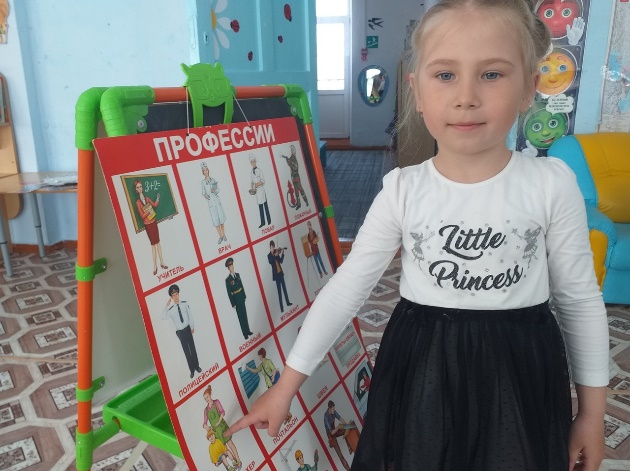 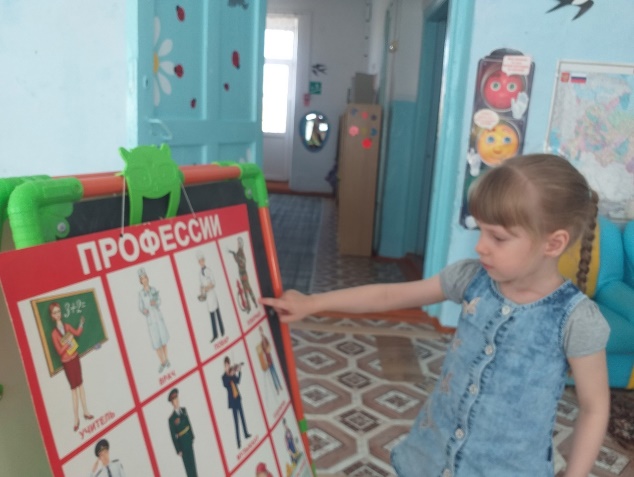 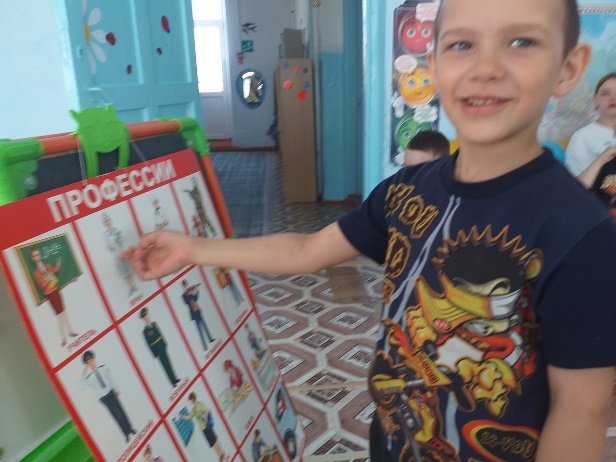 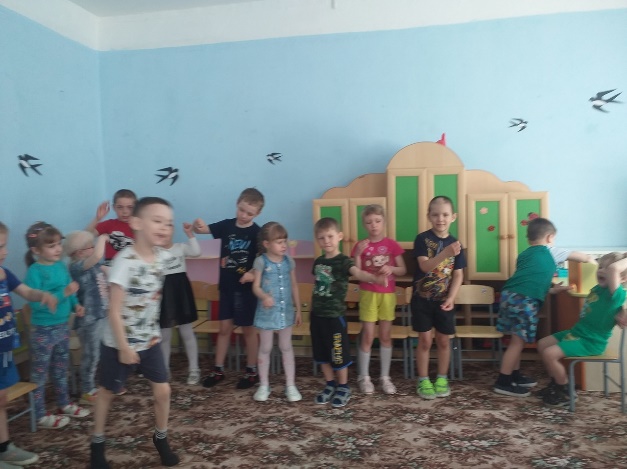 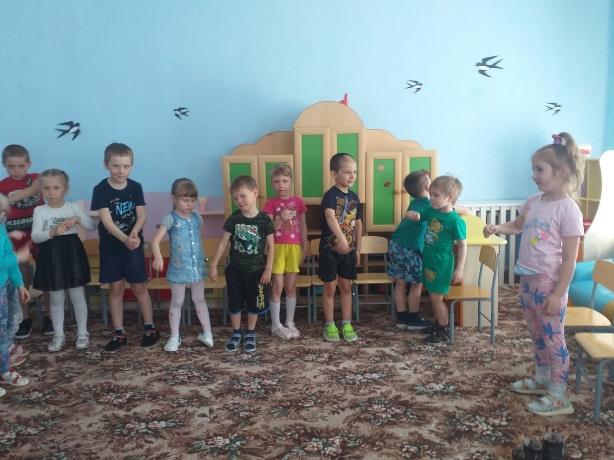 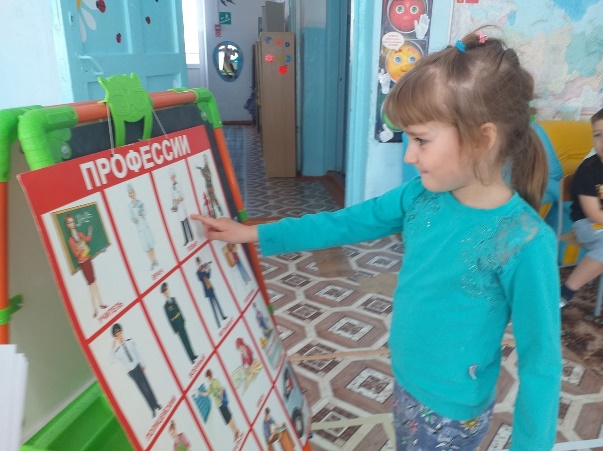 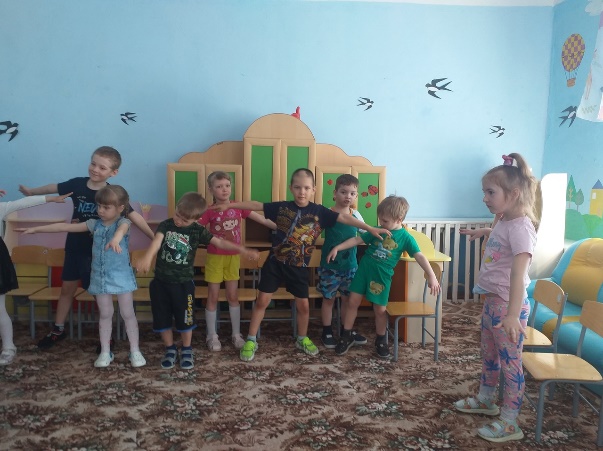 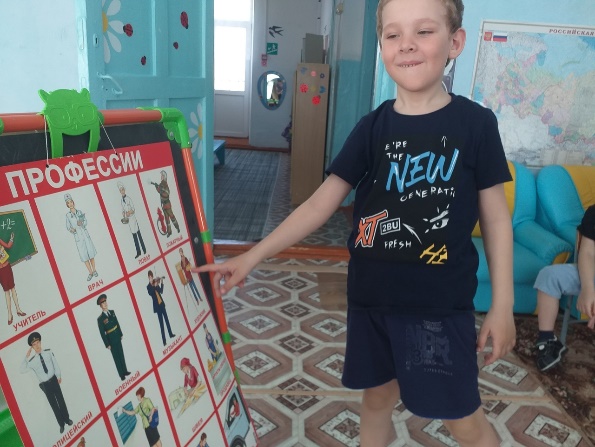 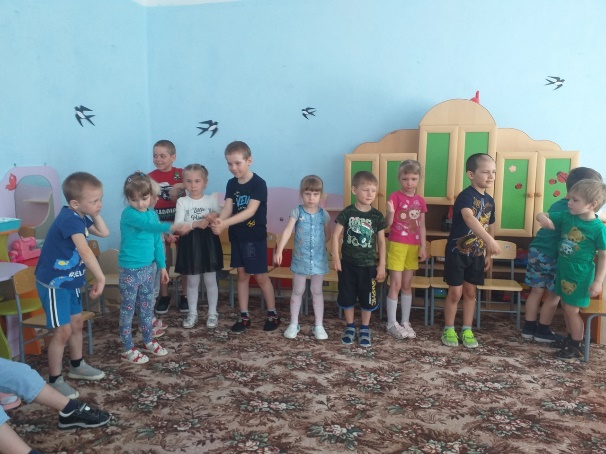 